Formular de înscrierela masa rotundă intitulată “Oportunități de colaborare cu mediul privat. Antreprenoriat în timp de criză”   organizat  în cadrul proiectului „Dezvoltarea capacității de inovare și creșterea impactului cercetării de excelență la UAIC”18 mai 2020Termen limită de înscriere: 18 mai 2020, ora 14.Pentru validarea înscrierii, vă rugăm să trimiteţi acest formular completat pe adresa diana.lina@uaic.ro.Nu se percepe taxă de participare. Ora și locul desfășurării cursului:Începând cu ora 15, online pe platforma ZOOM. Id-ul pentru acces va fi trimis participanților în timp util.Semnătură participant,              .....................................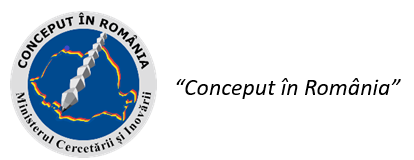 “Acest proiect este finanțat de Ministerul Cercetării și Inovării prin Programul 1 – Dezvoltarea sistemului național de cercetare-dezvoltare, Subprogram 1.2 – Performanță instituțională- Proiecte de finanțare a excelenței în CDI, Contract nr.34PFE/19.10.2018” Coordonate participantCoordonate participantNume și prenumeTitulatura / Grad academic/grad profesional/Departament/FacultateEmailTelefon (preferabil mobil)